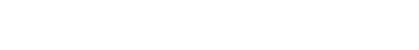 Eumundi station platform upgradeMay to December 2019Queensland Rail will upgrade and modernise the platform at Eumundi station to improve facilities for customers. This is part of a $4 million project to upgrade platforms at three Sunshine Coast line stations, replacing them with more durable, high-level structures.Works will be undertaken in two stages to ensure there are no impacts on services and will commence in June for approximately seven months.Early works will be underway in May to prepare for the platform construction. Geotechnical activities and the construction of a temporary rail crossing will be completed at night while there are no services operating, to minimise impact for our customers.Overview of workEvery effort will be made to carry out these works with minimal disruption and we apologise to our customers and the community for any inconvenience.For further information, call 13 16 17 or email communityengagement@qr.com.auWe are moving towards paperless notifications about noise and works. You will still see paper notices as we transition to the new system. Sign up at: queenslandrail.com.au/EmailNotification or contact us if you prefer to receive paper copies.LocationDates and hours of workType of work and impactsEumundi stationTuesday 7 to Saturday 11 May 10.30pm to 4am (each night)Geotechnical investigations and the construction of a temporary rail crossing which requires the use of heavy machinery with flashing lights and reversing beepers.Eumundi stationFrom Tuesday 7 May until December (weather and construction conditions permitting)6.30am to 6.30pm (Monday to Saturday*)*Works may be undertaken at night and on Sundays, however this will be determined by the construction schedule. Residents and businesses will be notified in advance.Site office establishment, vegetation management and widening of the embankment (during May)Replacement of the platform structure including the installation of a new shelter, upgraded lighting and security camerasThe use of heavy machinery including excavators, loaders, crane and trucks with flashing lights and reversing beepersVehicles and machinery will access the works area from Eumundi-Noosa Road and Don Napier Road.